 Private Elementary School UNES, Javorová 12/644, Nitra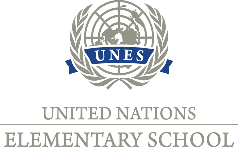 Dear parents,we would like to inform you about the current steps of the school in testing children in connection with returning to school.Coming into effect from April 26, 2021, in accordance with the conditions for individual regions within the REGIONAL COVID AUTOMAT, school teaching will be resumed in all elementary schools, as well as operation in all school facilities.The Ministry of Health of the Slovak Republic will publish updated information on the situation in individual regions on the basis of the COVID AUTOMAT every Tuesday. Depending on this, the Ministry of Education will incorporate this data into an interactive map.The updated map of COVID SCHOOL AUTOMAT valid from April 26, 2021 will be published on April 21, 2021 on the website of the Ministry of Education.We are sending you an information leaflet on the testing procedure as sent by the Ministry of Education in the appendix (pay due attention to it).In connection with this, I would like to ask you to send an e-mail address to which the test result will be delivered to (send to the class teacher). We also ask you to inform us if your address has changed.Testing of 5th - 7th grade pupils will take place on April 21, 2021 (Wednesday) in the school premises (in the laboratory) from 9:00. We ask parents not to enter the school building. A pupil must demonstrate a 7-day negative result of an antigen or PCR test. It is not recommended to drink, eat, brush teeth or rinse mouth with mouthwash for at least 1 hour before sampling.Updated information on the organization of teaching process, school attendance, etc. will be sent next week.In case of any questions, I am at your disposal at any time.Sincerely, Iveta Orolínová, school directorTel. n.: 0905 418 923